AWP’s Eighteenth Tweet Chat: #AWPMentorship
July 14, 2016 from 2:00-3:00 p.m. ETAWP ‏@awpwriter  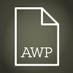 Writers of all levels! Hop to our tweet chat, today at 2pm ET, about our mentorship program. Use #AWPmentorship 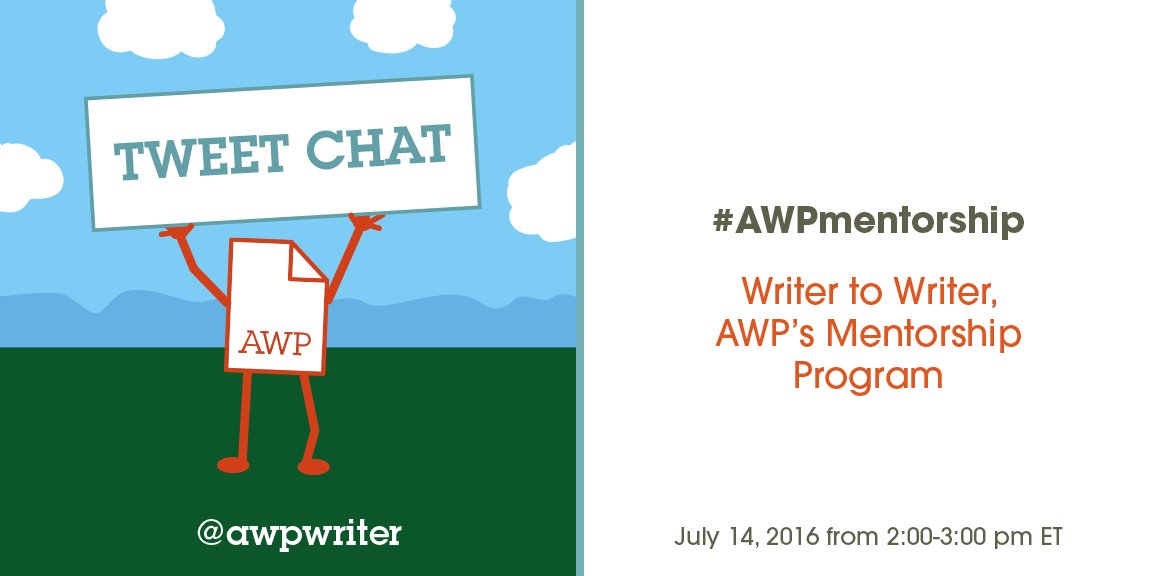 DiverseThoughtLLC ‏@DiverseMac  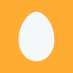 looking forward to #AWPmentorship sessionR.L. Maizes ‏@RL_Maizes  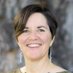 Great program. Tweetchat starts in 5 minutes. #AWPmentorship Rachel Mennies ‏@rmennies  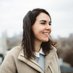 moments away! #AWPmentorship AWP ‏@awpwriter  Thanks for tuning in to the #AWPmentorship tweet chat! We hope it will help you decide whether or not this program is "write" for you.AWP ‏@awpwriter  With us today is Membership Director and Writer to Writer Mentorship Program creator, @DianeZinna! #AWPmentorship 


AWP ‏@awpwriter  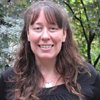 Also answering your questions for the tweet chat: our Membership Associate, Kenny Lakes (@usyboroda). #AWPmentorship 
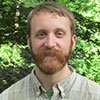 AWP ‏@awpwriter  To ask a question about AWP’s Writer to Writer Mentorship Program at any time, use the hashtag #AWPmentorship.Diane Zinna ‏@DianeZinna  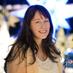 Hello! I am Diane Zinna & today I'll be tweeting about our wonderful Writer to Writer Mentorship Program! #awpmentorshipDiane Zinna ‏@DianeZinna  Also on w/ us today are many past mentors & mentees--they are here to help answer your questions about Writer to Writer! #awpmentorshipDiane Zinna ‏@DianeZinna  I'll tweet info about W2W and our upcoming mentee application period (8/1-8/12) plus lots of participant quotes & photos #awpmentorshipDiane Zinna ‏@DianeZinna  Mentor applications are accepted all year. Mentee applications are welcome on Submittable 8/1-8/12 for our Fall 2016 session. #awpmentorshipR.L. Maizes ‏@RL_Maizes  The window for mentee applications is short. Don't miss it! #AWPmentorship Nancy Hawkins‏ @NancyHa38987620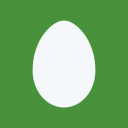 @DianeZinna How does a writer choose a mentee?Diane Zinna ‏@DianeZinna  @NancyHa38987620 Hi Nancy! We give each mentor 3-4 apps and they choose the person they feel they can most help. #awpmentorshipDiane Zinna ‏@DianeZinna  A quote from mentor Jennifer Morales #AWPmentorship 
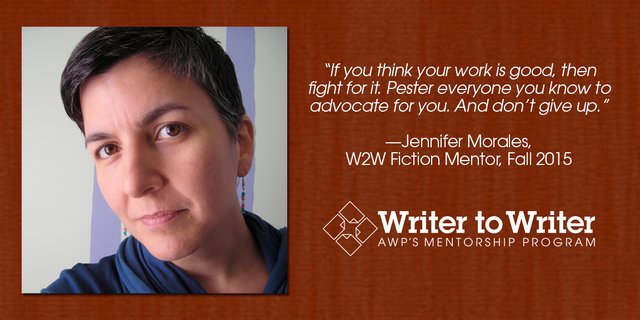 Diane Zinna ‏@DianeZinna  A quote from mentee Khara House. #awpmentorship 
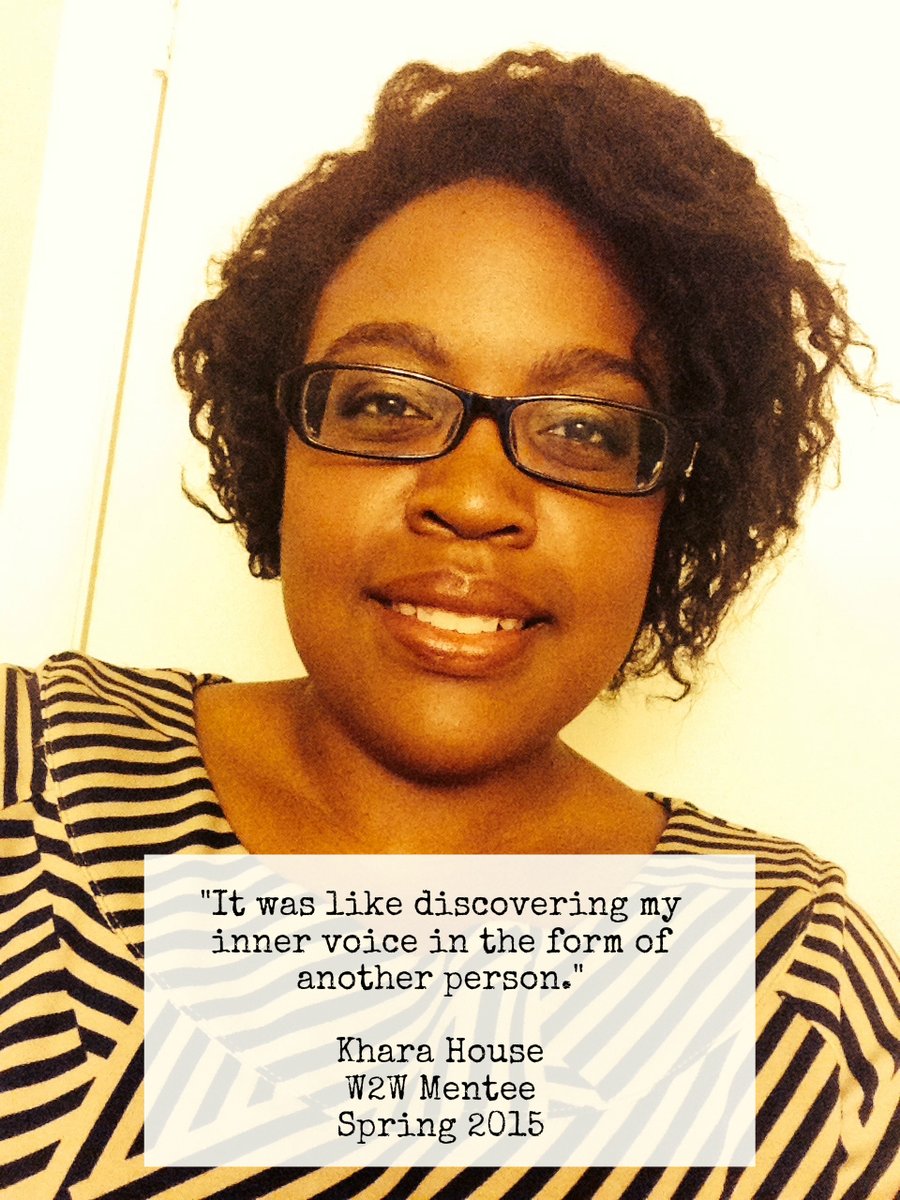 Diane Zinna ‏@DianeZinna  We have about 7,000 individual members, and many are writers who have never been associated with an MFA program. #awpmentorshipMichael Wells ‏@stickpoet  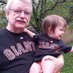 @DianeZinna #AWPmentorship That's interesting because when I joined in 2014 I assumed I must have been one of only a few with no MFADiane Zinna ‏@DianeZinna  Definitely not, Michael! #awpmentorship Diane Zinna ‏@DianeZinna  We also wanted to do something for those who are writing from backgrounds typically underrepresented in the literary world. #awpmentorshipJennifer Morales ‏@MoralesWrites  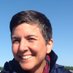 Going on now: Is #AWPmentorship "write" for you? Diane Zinna ‏@DianeZinna  We encourage apps fm writers of color, LGBTQ & disability communities, those w/ no MFA. #awpmentorshipDiane Zinna ‏@DianeZinna  We don't just match people and step away! We check in regularly and provide space for participants to connect & share tips #awpmentorshipDiane Zinna ‏@DianeZinna  Being involved with the program all along the way is personally rewarding to me and helps me better understand our members. #awpmentorship  Michael Wells‏ @stickpoet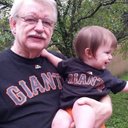 @awpwriter @DianeZinna Hi Diane, as someone who applied multiple times, is the demand way outpacing the number of mentors?Diane Zinna ‏@DianeZinna  @stickpoet @awpwriter Hi Michael! Your new website looks amazing, btw. We do try to keep the program small. #awpmentorshipDiane Zinna ‏@DianeZinna  @stickpoet @awpwriter We do not accept every mentor who applies. Each session about 50% of the participants applied before. #awpmentorship Michael Wells‏ @stickpoet@DianeZinna @awpwriter Thanks @DianeZinna - Hope other writers will take advantage of the .ink deal. It's a great service.Diane Zinna ‏@DianeZinna  There is no charge for the Writer to Writer mentorship program. The only requirement is that you're an AWP member. #awpmentorshipDiane Zinna ‏@DianeZinna  You may have seen the W2W ad on the back of @poetswritersinc last issue. #awpmentorship 
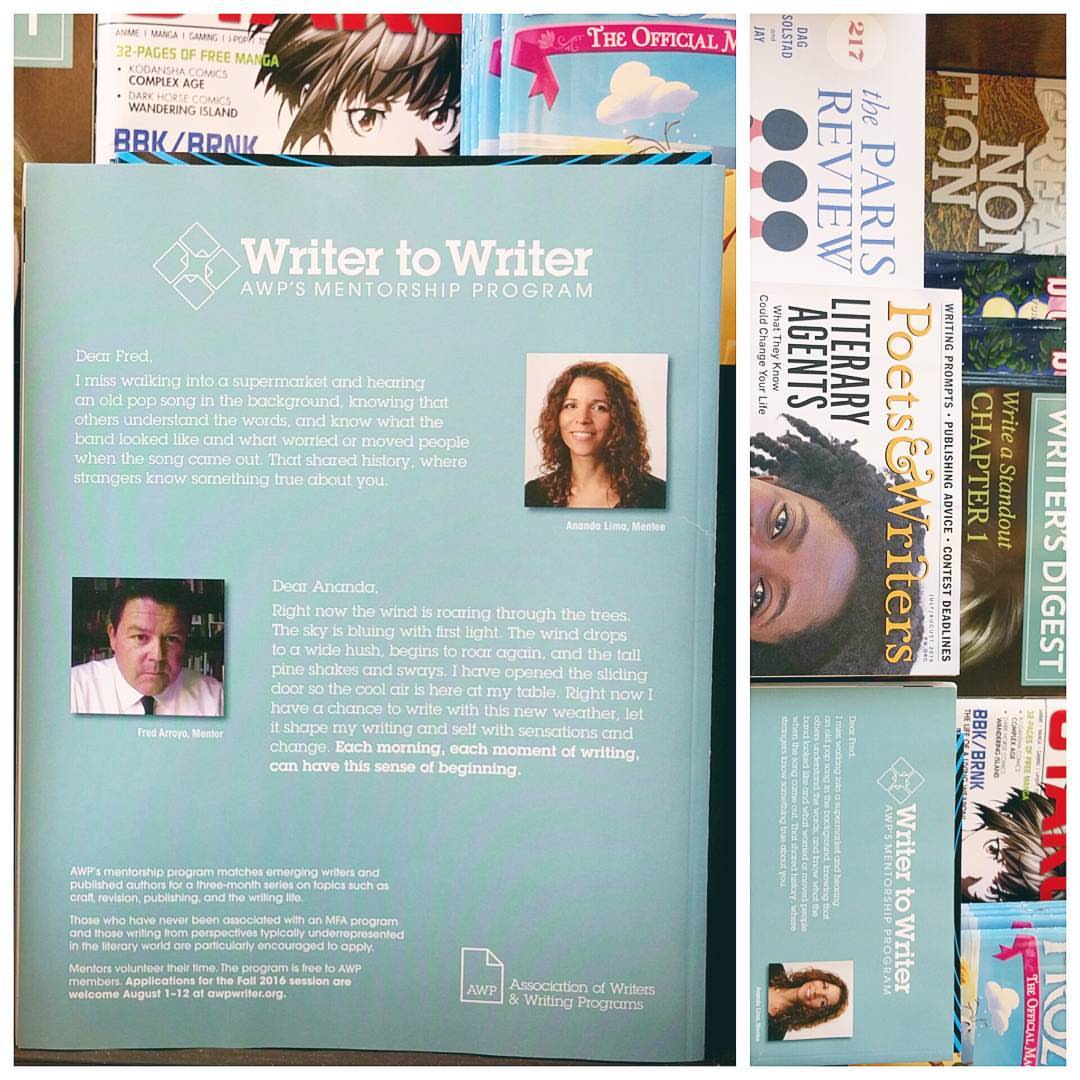 Diane Zinna ‏@DianeZinna  A quote from fiction mentor Alice Sebold #awpmentorship 
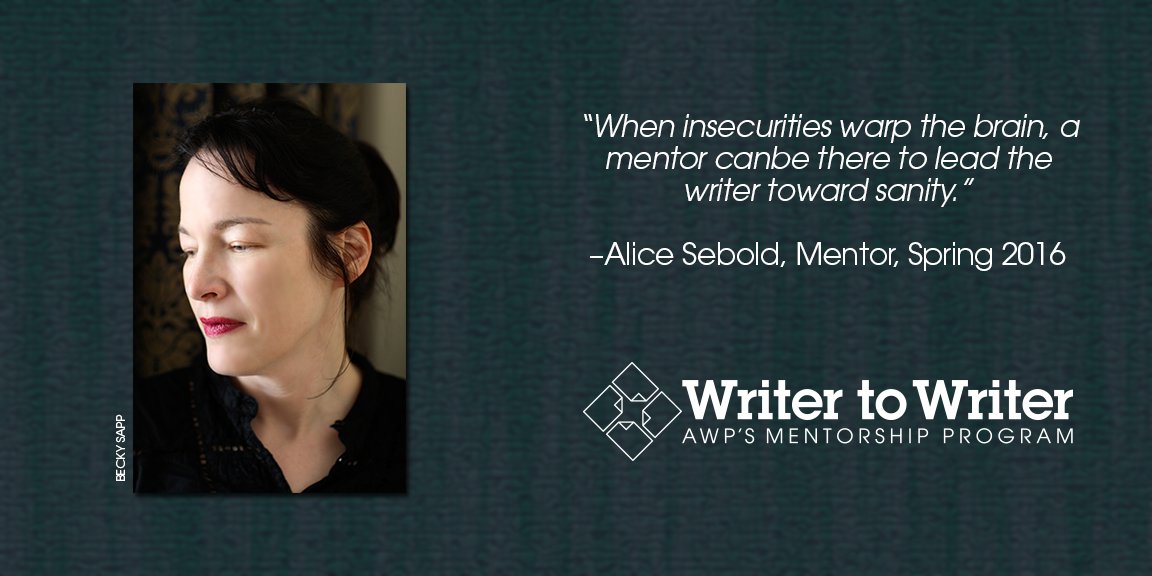 Listen to KittyMouth ‏@stefburn  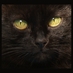 Is there anything in particular that is being looked for with regards to mentees?#awpmentorshipDiane Zinna ‏@DianeZinna  @stefburn Too often people apply with one-sentence answers to the questions. Tell us enough to find the right match for you! #awpmentorshipRachel Mennies ‏@rmennies  @DianeZinna @stefburn would def. second this as a former mentor—getting a full picture was so helpful in selecting a mentee! #AWPmentorshipDiane Zinna ‏@DianeZinna  
A quote from Irene Hoge Smith, AWP mentee last season #awpmentorship @IreneHSmith
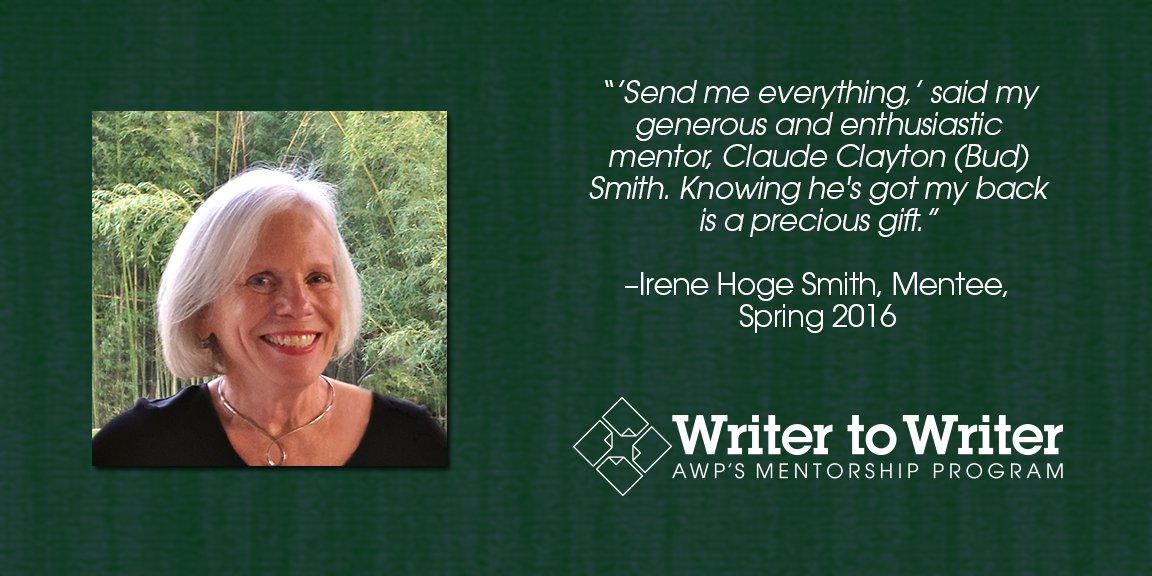 Diane Zinna ‏@DianeZinna  Fall '16 will be our 5th session. Application numbers keep growing, so we're bracing ourselves. #awpmentorshipDiane Zinna ‏@DianeZinna  Each session we try to match between 15 and 25 pairs, all genres #awpmentorship.Diane Zinna ‏@DianeZinna  We are able to match about 10% of those who apply with a personal mentor #awpmentorshipListen to KittyMouth ‏@stefburn  How often can you apply for the mentee program if you're turned down the first time? #AWPmentorshipDiane Zinna ‏@DianeZinna  @stefburn 1/2/ You are absolutely encouraged to apply as often as you wish! #awpmentorshipDiane Zinna ‏@DianeZinna  @stefburn 2/2 It may just be that the mentor right for you is waiting for you in another session. #awpmentorshipDiane Zinna ‏@DianeZinna  We look for mentors who will, above all, be supportive, responsive, and open to learning from the experience themselves. #awpmentorshipKarin Killian ‏@karinkillian  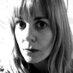 The awesome sense of community was a surprise bonus of my #AWPmentorshipDiane Zinna ‏@DianeZinna  Here are our supportive, responsive, amazing W2W mentors from last session: http://bit.ly/1r1Cltr  #awpmentorshipLadybuglizzie ‏@sagevalentine  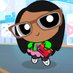 What are the benefits of this mentorship? #AWPmentorshipColette Lunday ‏@ColetteLunday  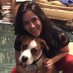 @sagevalentine having an #awpmentorship lets you step out of your comfort zone with a companion and guideLadybuglizzie ‏@sagevalentine  @ColetteLunday Thank you for answering me :)Colette Lunday ‏@ColetteLunday  @sagevalentine you are welcome! Diane Zinna ‏@DianeZinna  @sagevalentine There are so many. For the mentors AND the mentees. To have a writerly friend, a guide, a true listener. #awpmentorshipLadybuglizzie ‏@sagevalentine  @DianeZinna That's exactly what I need. Thank you for answering me. :)Diane Zinna ‏@DianeZinna  Mentors volunteer their time and receive a free one-year AWP membership. #awpmentorshipDiane Zinna ‏@DianeZinna  When pairing people, we like to think there is a bit of magic at work. #awpmentorshipDiane Zinna ‏@DianeZinna  Quote from Catherine Keefe, AWP mentee from last season #awpmentorship 
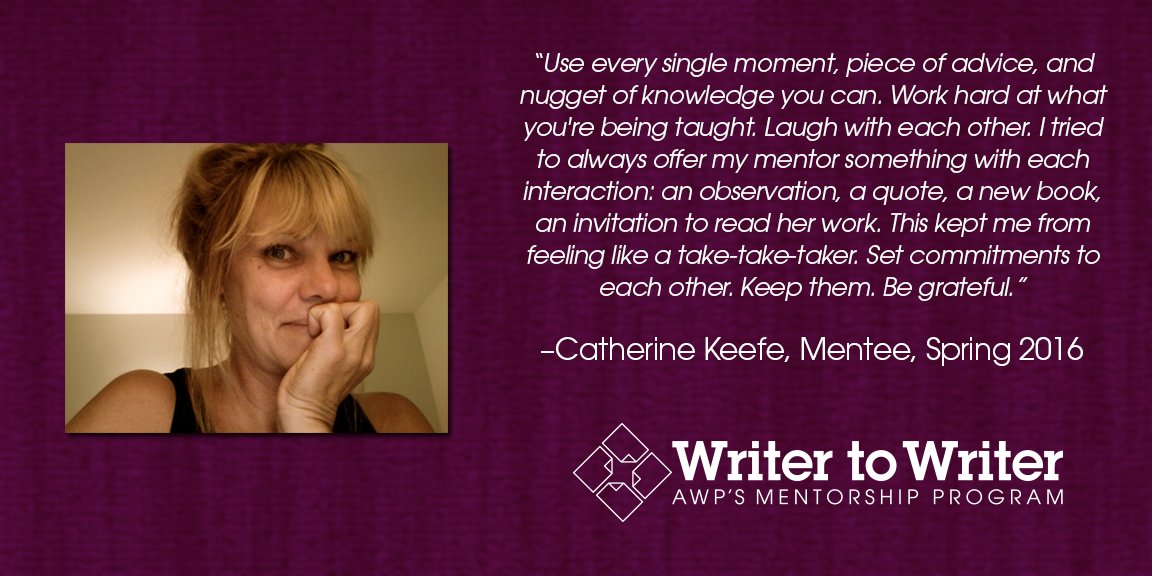 Colette Lunday ‏@ColetteLunday  I didn’t know I needed a mentor until I had one. I have grown in ways I didn’t expect #awpmentorshipNaima Hazelton ‏@NaimaHazelton 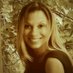 When is the mentee application going up?I see the mentor one, so if I could ask past mentees what they focused on...Diane Zinna ‏@DianeZinna  Hi, Naima! From August 1-12, the mentee application will be available on Submittable. #awpmentorship Naima Hazelton ‏@NaimaHazelton @DianeZinna Oh, okay. Can't obsess about the questions then, lol.Diane Zinna ‏@DianeZinna  @NaimaHazelton @awpwriter I think the questions show that we care about your journey and not just your level or publications. #AWPmentorship Diane Zinna ‏@DianeZinna  We tend to set aside the apps from those looking at this as a fast path to publication. #awpmentorshipDiane Zinna ‏@DianeZinna  W2W is about relationship building between 2 writers and their mutual growth. Mentors often state they learn just as much. #awpmentorshipEmily Walling ‏@er_walling  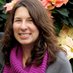 Do some of the mentors and mentees continue a relationship or stay in contact after the program is over? #AWPmentorshipDiane Zinna ‏@DianeZinna  Absolutely, Emily! We send out surveys to past participants and almost everyone is still in contact #awpmentorship Diane Zinna ‏@DianeZinna  We send 3 applications, along with writing samples, to each mentor. The mentor chooses the 1 person they want to work with. #AWPmentorshipDiane Zinna ‏@DianeZinna  This past session all of our mentees were women: http://bit.ly/216bgYq  #AWPmentorshipDiane Zinna ‏@DianeZinna  Mentors don't tend to look for the best or most accomplished writer. They look for the person they think they can best help. #AWPmentorshipSeth Brady Tucker ‏@Airbornepoet  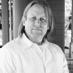 #awpmentorship This is a great program for both mentors and mentees alike. Be warned, however: autocorrect changes mentees to menses!Naima Hazelton ‏@NaimaHazelton  #AWPmentorship What did you focus on in your applications, mentees? Strengths/weaknesses, goals, past mentor/mentee experiences, etc?R.L. Maizes ‏@RL_Maizes  @NaimaHazelton The questions in the application gave me an opportunity to think deeply about what I wanted from a mentorship. @awpmentorshipNaima Hazelton ‏@NaimaHazelton  @RL_Maizes Did you find that or something else though the process? I have ideas...but you don't know what you don't know, you know?R.L. Maizes ‏@RL_Maizes  @NaimaHazelton not sure what you are asking. Can you explain?Naima Hazelton ‏@NaimaHazelton  @RL_Maizes Did u get what you wanted out of the mentorship process? In retrospect, did u discover something u weren't explicitly expecting?R.L. Maizes ‏@RL_Maizes  @NaimaHazelton my mentor was generous in sharing his story. The program got everyone thinking big picture. And my cohort became close.Diane Zinna ‏@DianeZinna  Mentees then have the final decision on whether that person is best for them. #AWPmentorshipDiane Zinna ‏@DianeZinna  To the mentors who are chatting with us today--what made you choose your mentee? #AWPmentorship	Naima Hazelton ‏@NaimaHazelton  @DianeZinna Oh, I learned something there...didn't know they *choose* mentees!Diane Zinna ‏@DianeZinna  @NaimaHazelton @awpwriter Yes, the mentors come into it wanting to work with YOU. #AWPmentorship Brandi Megan Granett ‏@brandigranett  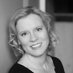 @DianeZinna gut feeling! I opened the app and thought oh, there she is!!!Paul Pedroza ‏@paulsilence  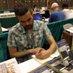 @DianeZinna enthusiasm; strong sample; a true fit for this program, not someone asking for help placing complete manuscript; dedicationJennifer Morales ‏@MoralesWrites  @NaimaHazelton @awpwriter I wanted to explore a different form of teaching (and learning) & help other queer writers of color grow.Jennifer Morales ‏@MoralesWrites  @DianeZinna @awpwriter The quality of her writing, for sure. But also the opportunity to assist a queer POC in navigating the writing world.Ruth Ebenstein ‏@RuthEbenstein  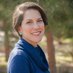 Any tips you'd give your sibling on what to include in application? #AWPmentorship so exciting that this opportunity is out there! thanks!!Diane Zinna ‏@DianeZinna @RuthEbenstein You can preview the mentor: http://bit.ly/29SEPyx  and mentee: http://bit.ly/29zhgWN  questions on our site #awpmentorshipRuth Ebenstein ‏@RuthEbenstein  @DianeZinna, thank you!! Much appreciated. Regards from Jerusalem, IsraelDiane Zinna ‏@DianeZinna  @RuthEbenstein 2/2 These give you a sense of the kinds of questions we ask. Be open. Give us enough info to find YOUR mentor #awpmentorshipRuth Ebenstein ‏@RuthEbenstein  @DianeZinna, I hear you. I'll have a look. I'm VERY open in sharing. Agree that it's critical - matchmaking is an art. Thanks for your time.Diane Zinna ‏@DianeZinna  Getting so may questions! Thank you! It may take me a bit of time to address them all, but I will! #AWPmentorshipDiane Zinna ‏@DianeZinna  For our mentors on this chat—What advice do you have for future Writer to Writer mentors? #AWPmentorshipAshley Barnett Smith‏ @Ashlybsmith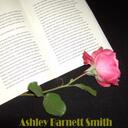 @DianeZinna @awpwriter Be true to your story, give you heart in it.Diane Zinna ‏@DianeZinna  And for our mentees on this chat—What advice do you have for future Writer to Writer mentees? #awpmentorshipR.L. Maizes ‏@RL_Maizes  @DianeZinna participate in all that you can, Skypechats, modules, and don't be shy about communicating with your mentor. #AWPmentorshipColette Lunday ‏@ColetteLunday  @DianeZinna don't be afraid to take the challanges from your mentor. They want be a mentor and they are sharing their path #awpmentorshipDiane Zinna ‏@DianeZinna  A quote from past W2W mentor Emilia Phillips: @gracefulemilia #awpmentorship 
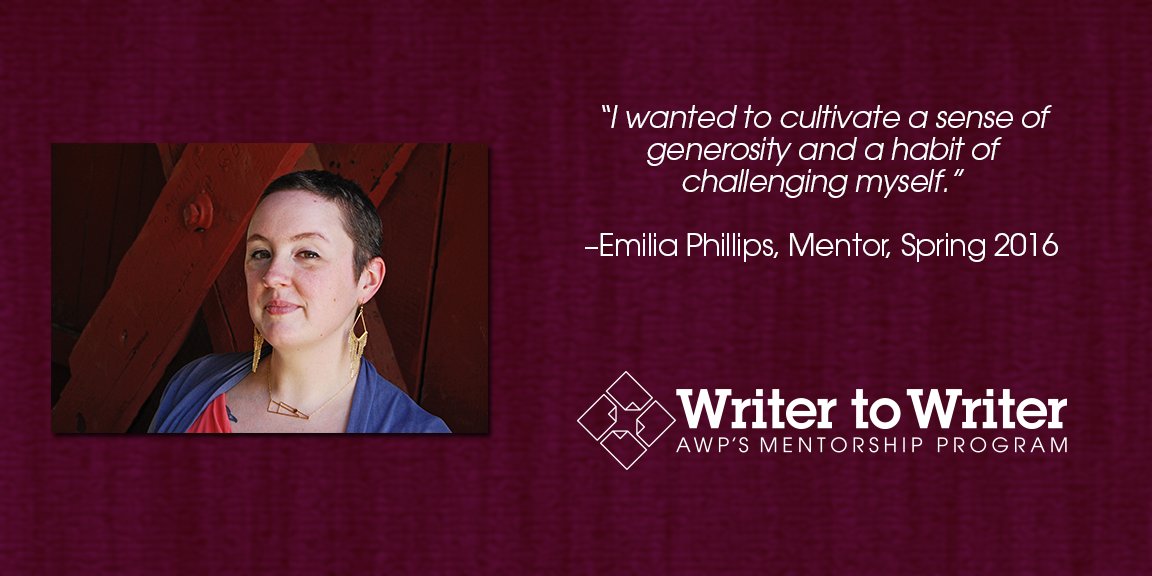 Naima Hazelton ‏@NaimaHazelton  #AWPmentorship Once and future mentors, what do you personally hope to get out of working with a mentee? Other than the gratis membership :)Rachel Mennies ‏@rmennies  @NaimaHazelton I found that the program also helped me grow as a writer—a welcome challenge to consider writing practices from either “side" Naima Hazelton ‏@NaimaHazelton  @rmennies I've found that - in areas where I've mentored/taught - teaching it made it clearer to me. Like that?Rachel Mennies ‏@rmennies  @NaimaHazelton yes definitely! you’re never too experienced to skip interrogating your own writing practices.Naima Hazelton ‏@NaimaHazelton  @rmennies Oh, nice!Jennifer Morales ‏@MoralesWrites  @NaimaHazelton @awpwriter I wanted to explore a different form of teaching (and learning) & help other queer writers of color grow.Naima Hazelton ‏@NaimaHazelton  @MoralesWrites @awpwriter Oh, yes, I saw not-traditionally represented communities was a criteria. Do you think *confidence plays into that?Jennifer Morales ‏@MoralesWrites  @NaimaHazelton @awpwriter Yes. The "successful" writing world is super male, white & hetero. Tough for LGBTQ/POC writers to envision successNaima Hazelton ‏@NaimaHazelton  @MoralesWrites @awpwriter That's why I didn't accept an invitation to MFA/PhD from my professor. Tho my college mentors were great.Naima Hazelton ‏@NaimaHazelton  @MoralesWrites @awpwriter Oh, yes, I saw not-traditionally represented communities was a criteria. Do you think *confidence plays into that?S.L.Penner ‏@sl_penner  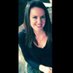 @NaimaHazelton @awpwriter my main reason for applying will be advice re: manuscript revisions - approach, sequence, etc.Diane Zinna ‏@DianeZinna  A quote from Lara Palmqvist, who took part as a mentee while residing in the Ukraine last season #AWPmentorship 
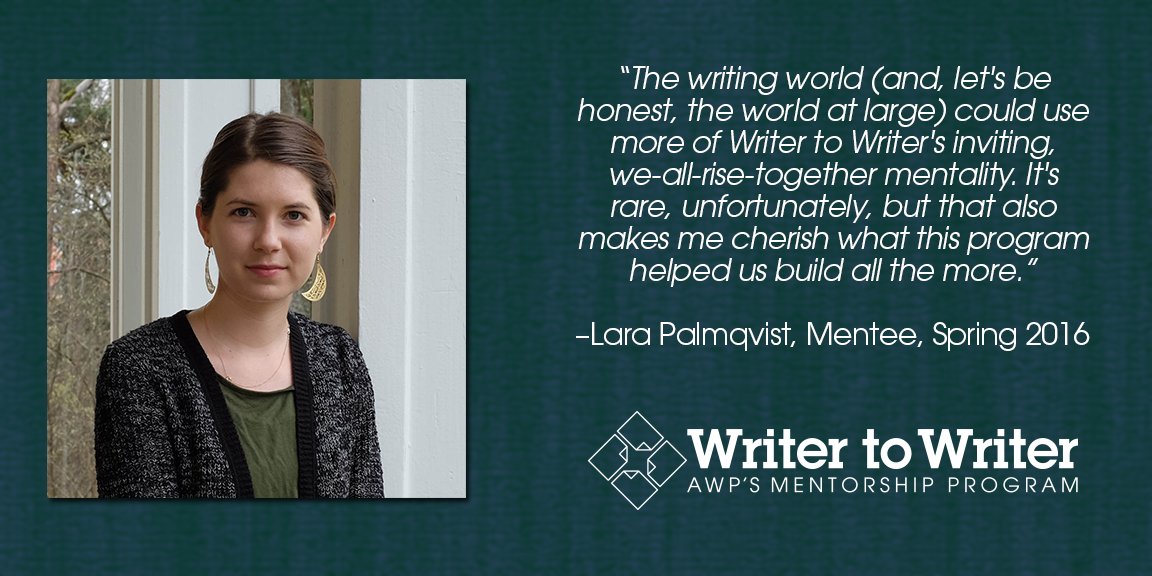 Diane Zinna ‏@DianeZinna  Sometimes apps from people of color express a desire for a mentor with the same background & those mentors aren't there. #awpmentorship.Diane Zinna ‏@DianeZinna  Mentor applications are available year-round. Apply today. http://bit.ly/1lS31v2  #AWPmentorshipDiane Zinna ‏@DianeZinna  Mentee applications will be available August 1–12. Put it on your calendar! http://bit.ly/1lS31v2  #AWPmentorshipDiane Zinna ‏@DianeZinna  Again, AWP membership is required to apply, but there is no additional fee. #awpmentorshipDiane Zinna ‏@DianeZinna  Our mentoring sessions cover six modules over a three-month period. #AWPmentorshipDiane Zinna ‏@DianeZinna  Module 1 focuses on beginnings: “What initially attracts you most to a piece of writing?” #AWPmentorshipDiane Zinna ‏@DianeZinna  Module 2 is all about community and connections: “How can I find a community that will support me?” #AWPmentorshipDiane Zinna ‏@DianeZinna  Module 3 centers on craft: “What is the most interesting craft or forms exercise you have taught or done?” #AWPmentorshipDiane Zinna ‏@DianeZinna  Module 4’s topic is revision: “Have you ever started a new piece with a section you removed from another?” #AWPmentorshipDiane Zinna ‏@DianeZinna  Module 5 looks at publishing: “What is something you didn’t expect that happened as a result of your being published?” #AWPmentorshipDiane Zinna ‏@DianeZinna  Module 6 examines sustaining a writing life: How do you make time to write while dealing with family & job responsibilities? #AWPmentorshipMichael Wells ‏@stickpoet  @DianeZinna Can you explain the modules?Diane Zinna ‏@DianeZinna  @stickpoet Hi Michael! I just tweeted a few module questions if you scroll backwards. Or email me: diane@awpwriter.org #awpmentorshipMichael Wells ‏@stickpoet  @DianeZinna I saw them, Thank you! this has been interesting.Diane Zinna ‏@DianeZinna  These module questions I posted are just examples. Each module includes several q's and then activities to do together. #AWPmentorshipDiane Zinna ‏@DianeZinna  We have had some very memorable pairings. #AWPmentorshipDiane Zinna ‏@DianeZinna  @realjefferyhess runs a writing group w/ military vets; was paired with a military wife longing to tell her husband's story. #AWPmentorshipDiane Zinna ‏@DianeZinna  We had a writer working on an opera libretto about a Native American tribe paired with the amazing Native author @ehhayes. #AWPmentorshipDiane Zinna ‏@DianeZinna  @rmennies, whose WWII-era book the Glad Hand of God Points Backwards was paired with a writer working on a similar theme #AWPmentorshipPaul Pedroza ‏@paulsilence  Because an MFA program isn't the only or always the best option #AWPmentorshipDiane Zinna ‏@DianeZinna  A beautiful quote from @rmennies, past W2W mentor #awpmentorship 
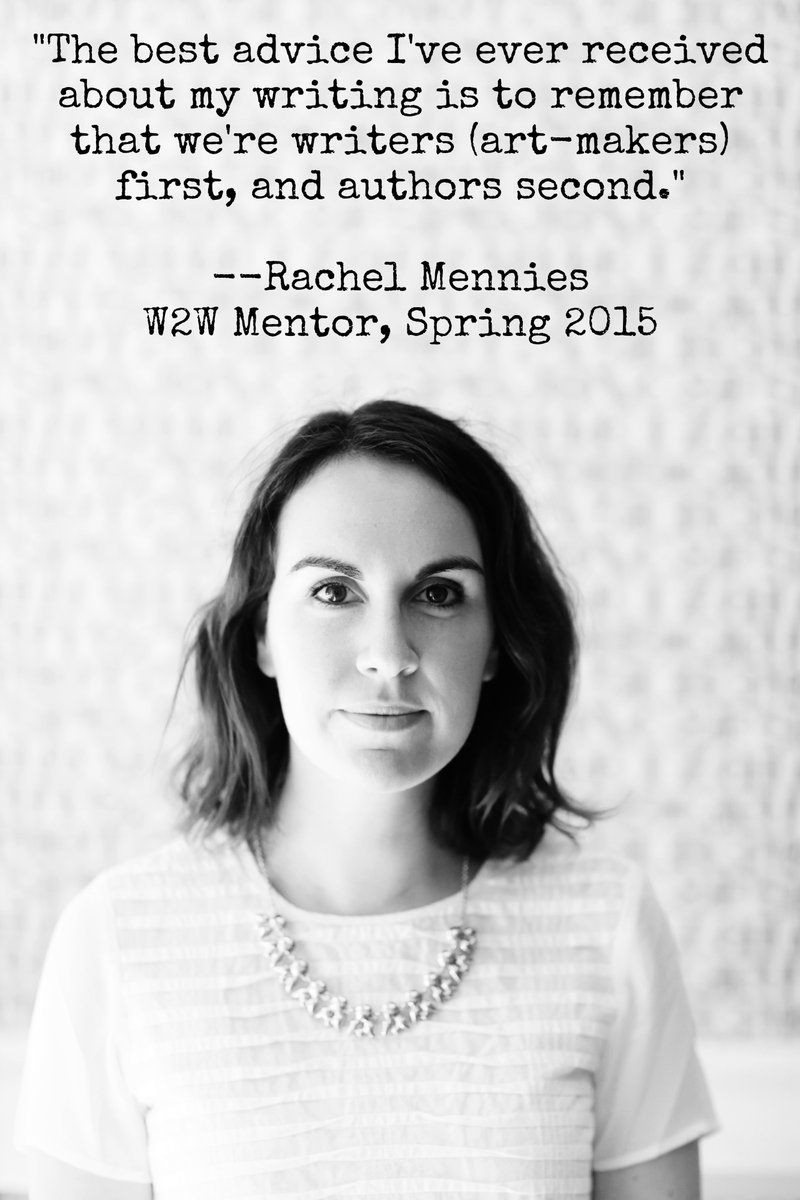 Diane Zinna ‏@DianeZinna  Our first playwrights, @kellyjo9 @dgswriter wrote of their W2W experience: http://bit.ly/1Opp9uK  #AWPmentorship 
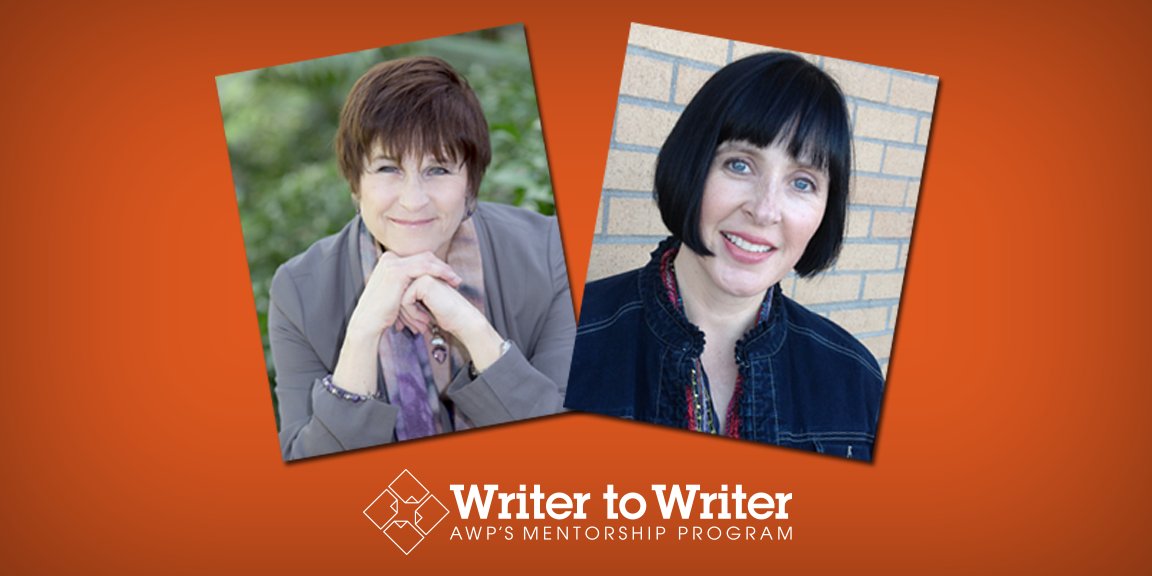 Diane Zinna ‏@DianeZinna  2 writers with disabilities wrote of their W2W experiences: http://bit.ly/1Rok6AC  #awpmentorship 
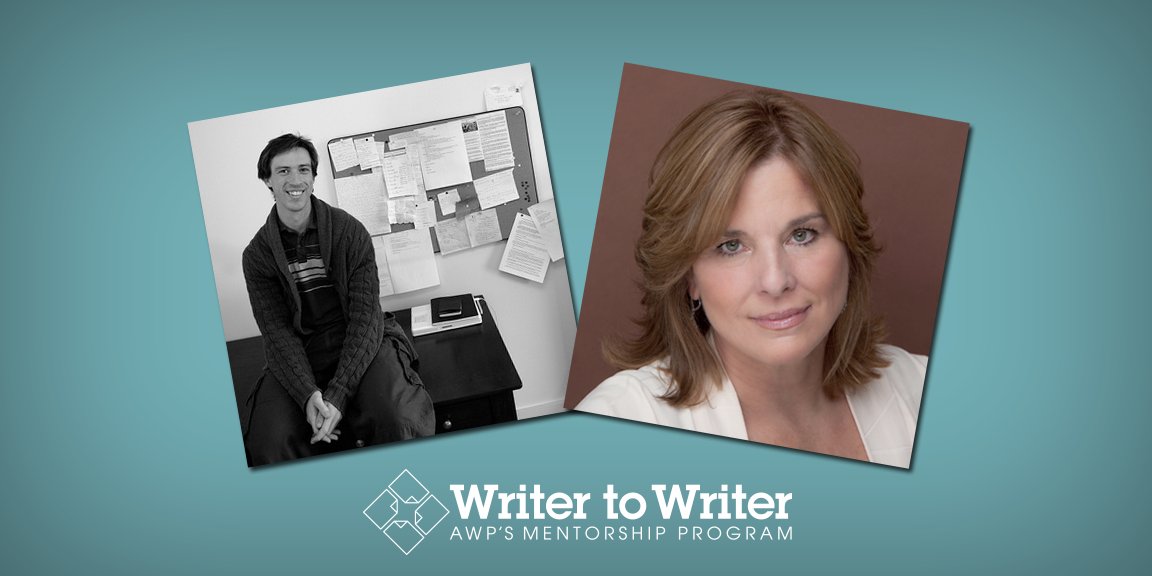 Diane Zinna ‏@DianeZinna  Last session we selected fewer than 50% of the people who applied to serve as mentors to participate.#AWPmentorshipNancy Hawkins ‏@NancyHa38987620  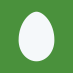 @DianeZinna How wonderful that you have so many fine people to choose from!Diane Zinna ‏@DianeZinna  Before choosing our mentors, we look at all of the mentee applications first to see what that round's applicants are wanting. #AWPmentorshipBrandi Megan Granett ‏@brandigranett  @DianeZinna it is great to match with a mentee #AWPmentorshipDiane Zinna ‏@DianeZinna  @brandigranett has served with us twice--two great, unique pairings! #awpmentorship @awpwriterR.L. Maizes ‏@RL_Maizes  As a mentee it was fascinating to learn the journey of an accomplished writer, the bumps and setbacks, and the successes. #AWPmentorshipDiane Zinna ‏@DianeZinna  We want our mentors to have pure intentions, too. If it's clear they are applying to promote a book, we set the app aside. #AWPmentorshipDiane Zinna ‏@DianeZinna  We celebrate our mentors and mentees in our social media and at the AWP conference. #AWPmentorshipDiane Zinna ‏@DianeZinna  Speaking of the conference, I'll post some pictures now of faces you may have seen at the AWP Booth at the LA Bookfair #AWPmentorshipDiane Zinna ‏@DianeZinna  Mentor-mentee pair Brandi Granett @brandigranett & her mentee, Taylor Lauren Ross @Taylorlaurenr #AWPmentorship 
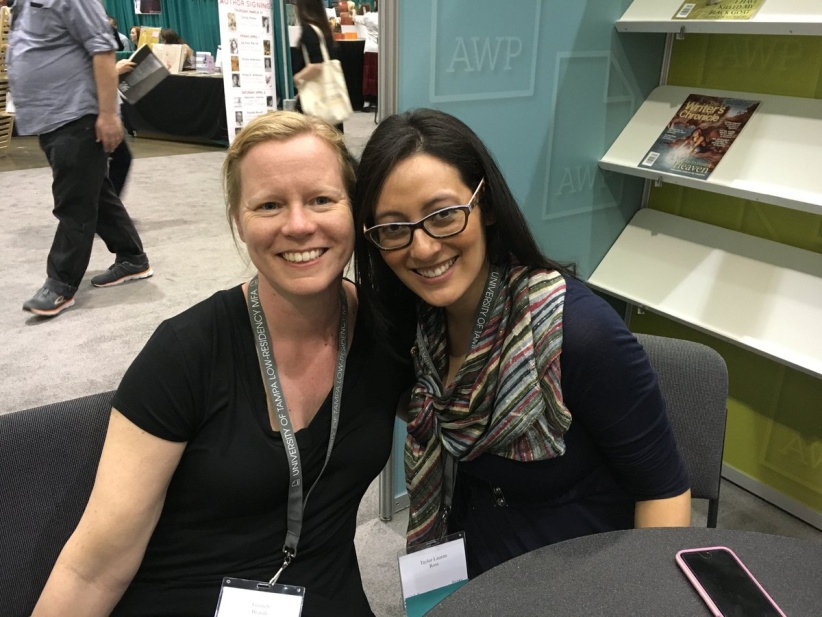 Diane Zinna ‏@DianeZinna  Mentor-mentee pair Najiyah Maxfield & her mentee Cynthia Huijgens #AWPmentorship 
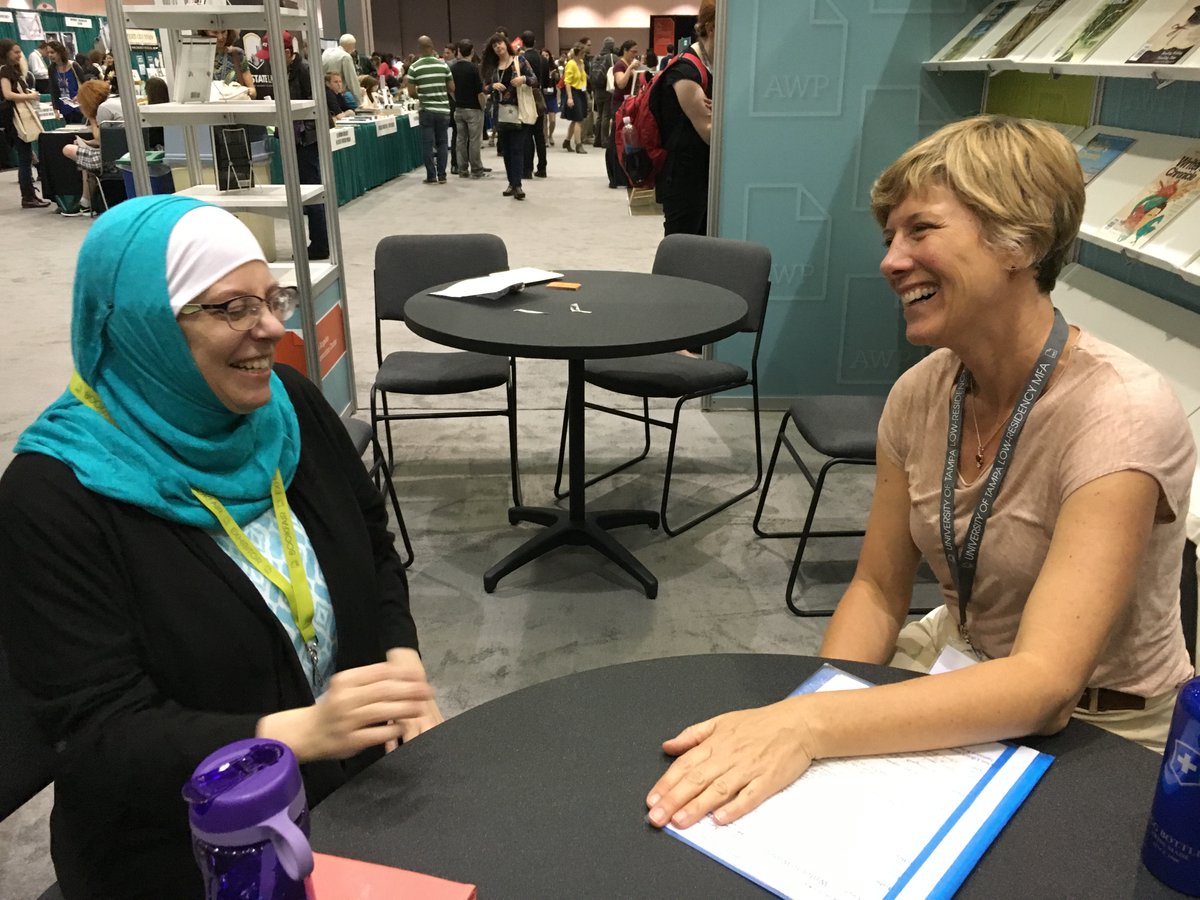 Listen to KittyMouth ‏@stefburn  So if I'm looking for a Black mentor, there's a possibility that one may not be present that is familiar with my genre? #AWPmentorshipNaima Hazelton ‏@NaimaHazelton  @stefburn read back in the last #AWPmentorship chat and they matched an indigenous mentee and mentor which was, I think, the 'magic' at wrkNaima Hazelton ‏@NaimaHazelton  @stefburn I think it was 7/7.Listen to KittyMouth ‏@stefburn  @NaimaHazelton okay thanks I'll check that out.Naima Hazelton ‏@NaimaHazelton Jul 14 @stefburn I'm in the same boat. Writing a historical non-fiction at an AA hospital. If not now, maybe another session. Diane Zinna ‏@DianeZinna  @stefburn 2/2 Last season, for example, we had 19 pairings. Divided by 4 genres...you can see how it can be challenging! #awpmentorshipDiane Zinna ‏@DianeZinna  @stefburn 1/1 We actively reach out to writers of color to be mentors but it's possible we won't have a WOC in your genre @awpmentorship Diane Zinna ‏@DianeZinna  Mentor-mentee pair Lori Ostlund @Loriostlund & Whitney Wimbish @whitneycwimbish #AWPmentorship 
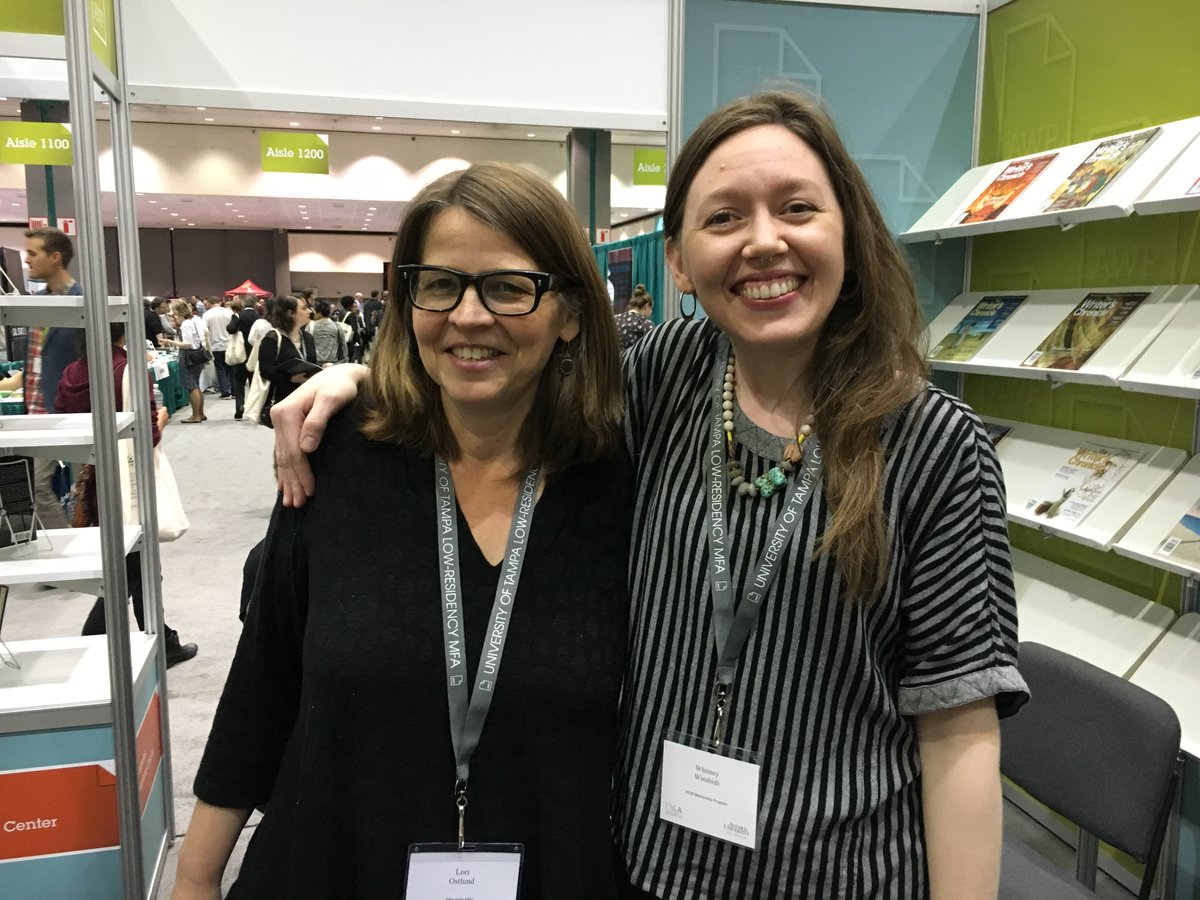 Diane Zinna ‏@DianeZinna  At the W2W LA conference reception: Sharon Estill Taylor & her mentee, Mariah Mottley #awpmentorship 
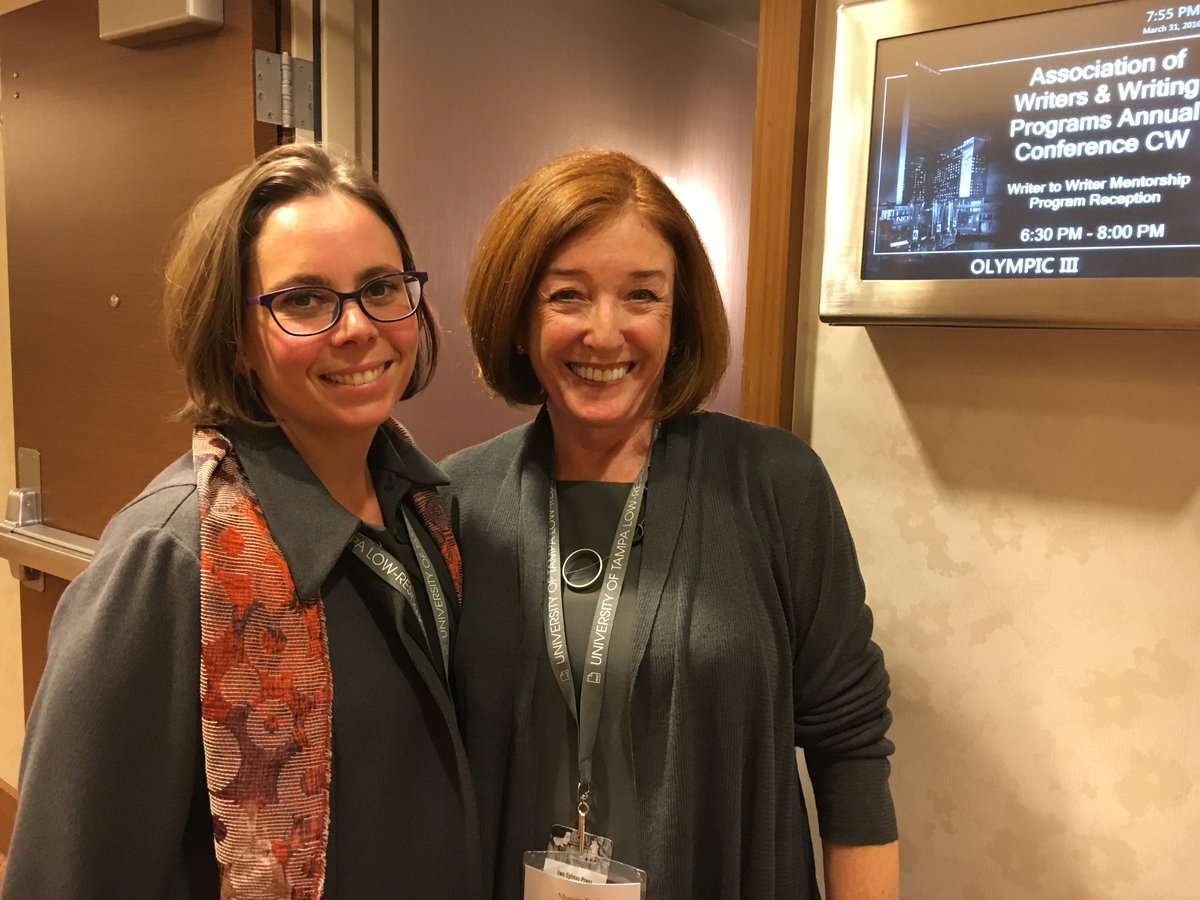 Diane Zinna ‏@DianeZinna  At the W2W LA conference reception: Mentor Norma Cantú @normaelia & her mentee, Mele Martinez #awpmentorship 
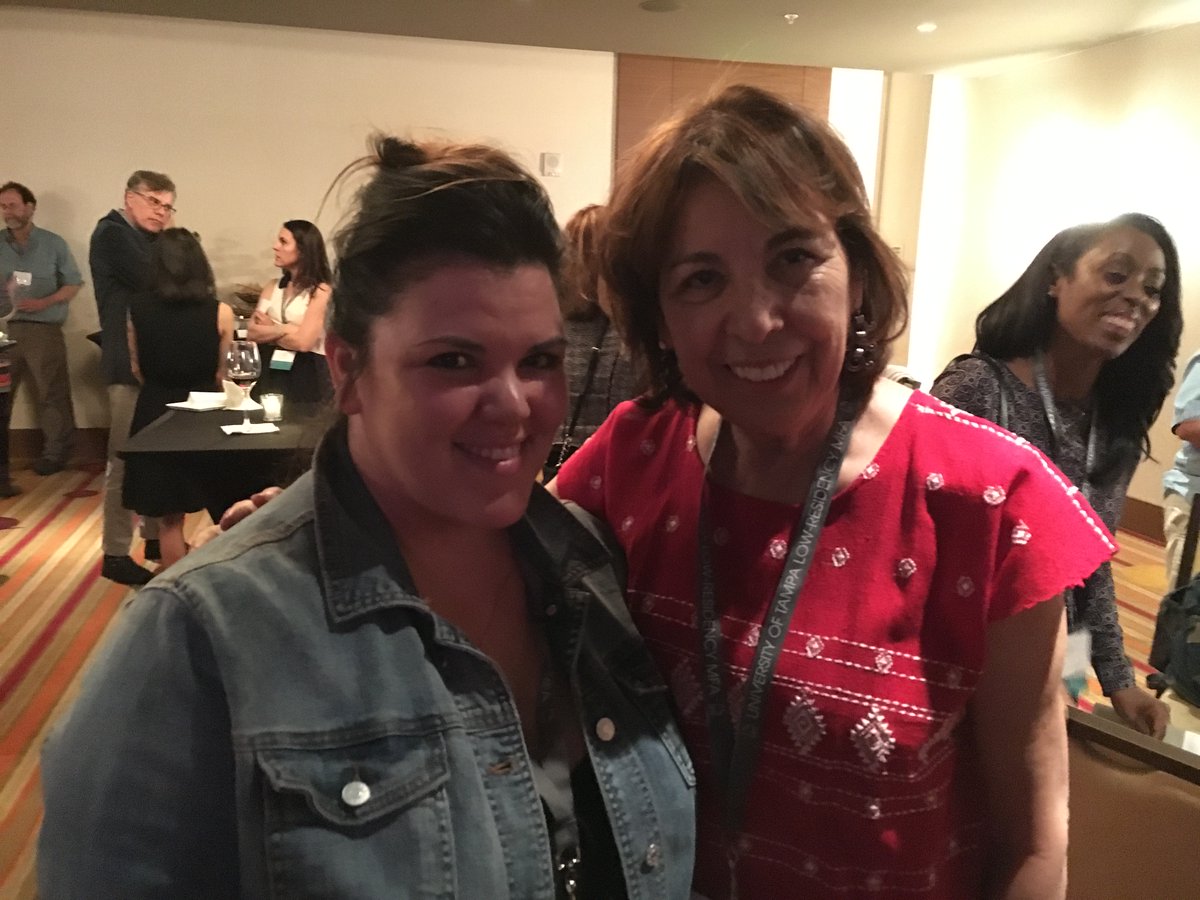   Diane Zinna ‏@DianeZinna At the W2W LA conference reception: Mentor Kristiana Kahakauwila & her mentee, @SeaStachura #awpmentorship 
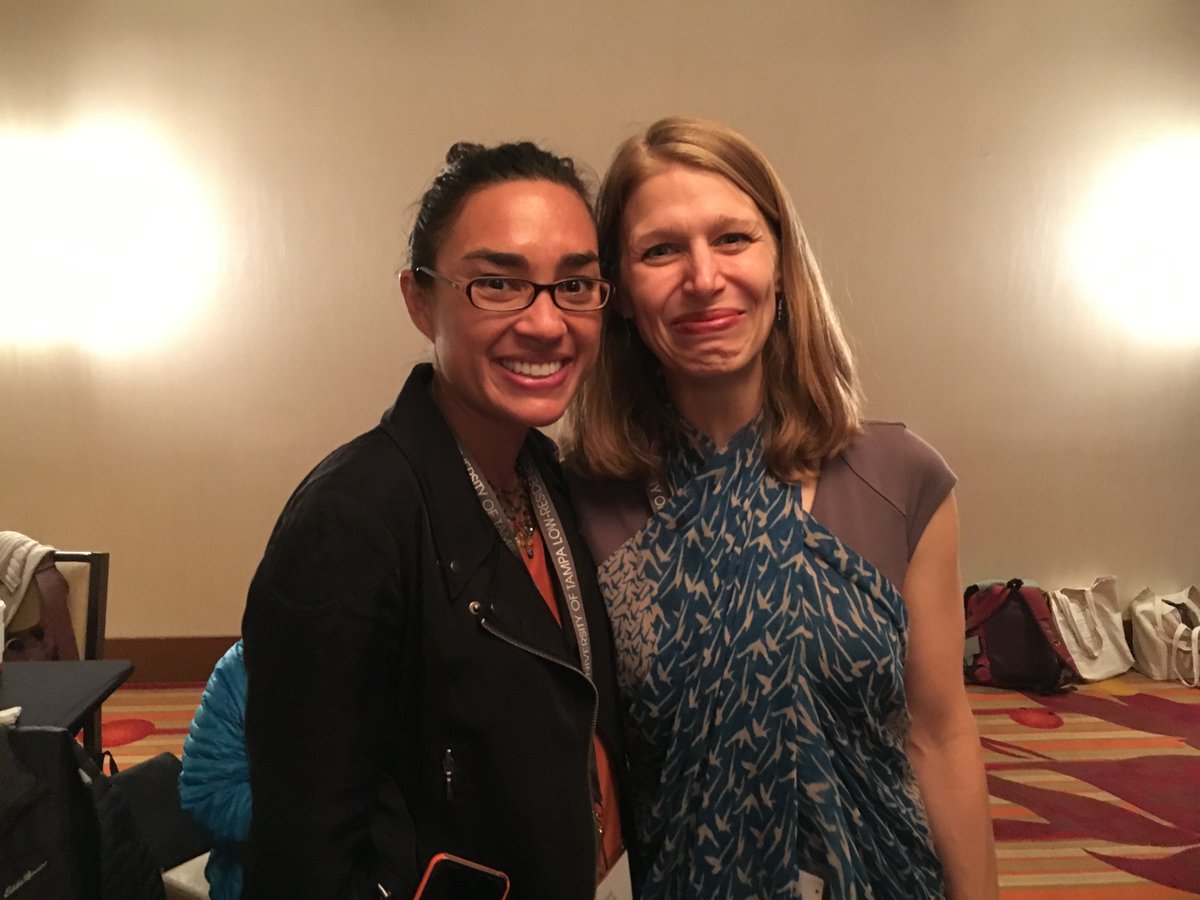 Diane Zinna ‏@DianeZinna  Their joint reading made the bartender cry: Mentor Fred Arroyo & his mentee, @anandalima #awpmentorship 
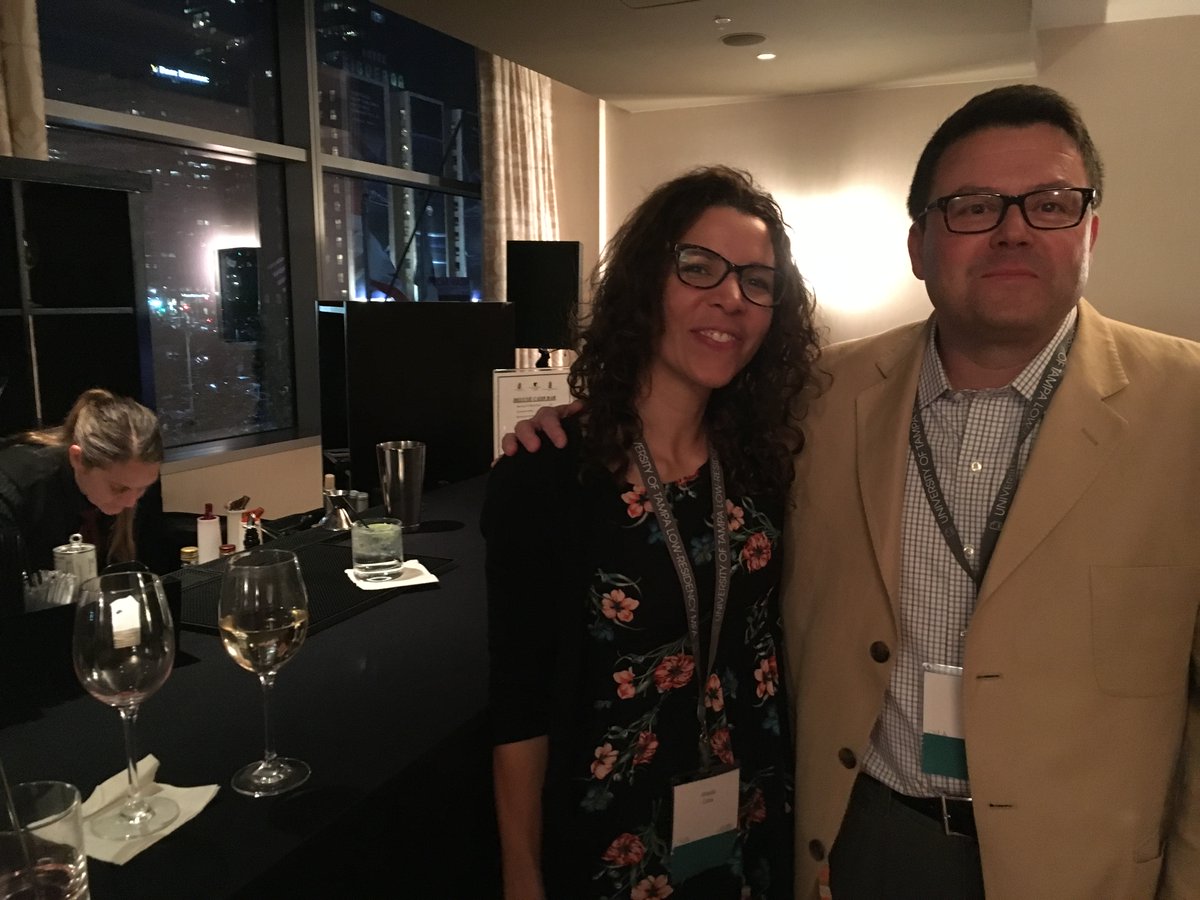 Diane Zinna ‏@DianeZinna  Though we didn't expect this, almost half of our mentors have asked to serve again. #awpmentorship.Diane Zinna ‏@DianeZinna  Mentors need to be AWP member in good standing and have at least one published book. #awpmentorship.billykilgore ‏@billydkilgore  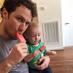 Great program! a tremendous help to my writing life and pointed me in the right direction. Grateful for the opportunity #AWPmentorshipEmily Walling ‏@er_walling  @DianeZinna Can you give us an idea of how many mentors and mentees apply each time? #AWPmentorshipDiane Zinna ‏@DianeZinna  @er_walling 1/2 It varies...I would say between 200 and 400 apps from potential mentees each session. #AWPmentorshipDiane Zinna ‏@DianeZinna  @er_walling 2/2 If you don't get matched one season, try again! Your mentor may be just waiting for you! #AWPmentorshipDiane Zinna ‏@DianeZinna  #AWPmentorship was a v rich experience; my mentee & I are still in touch & she's working on a couple of diff #fiction mss --@ChristineSneedRuth Ebenstein ‏@RuthEbenstein  #AWPmentorship, This whole conversation alone inspires and injects hope and a sense of community! I keep saying, WOW, and great. Thanks!Diane Zinna ‏@DianeZinna  "The program was amazing! Great questions to jumpstart conversations w/ my mentor. " --Ann DeVilbiss, Mentee, Spring 2016 #awpmentorshipDiane Zinna ‏@DianeZinna  “Indebted to my #awpmentorship mentor, Fred Arroyo, for his insight, patience, & guidance.” –Mona Alvarado Frazier, Mentee, Fall 2014R.L. Maizes ‏@RL_Maizes  The program is also a chance to get to be part of a community of writers. Mentees help and support one another. #AWPmentorshipDiane Zinna ‏@DianeZinna  Keep your questions coming! I'm getting faster at these! #awpmentorshipEvan Morgan Williams ‏@EvMoWi  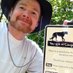 #AWPmentorship Hope people see that the workshop model isn't the be-all-end-all. Mentoring-Protege is time-honored tradish. #SteinHemingwayDiane Zinna ‏@DianeZinna  A quote from mentor Earl Swift. #AWPmentorship 
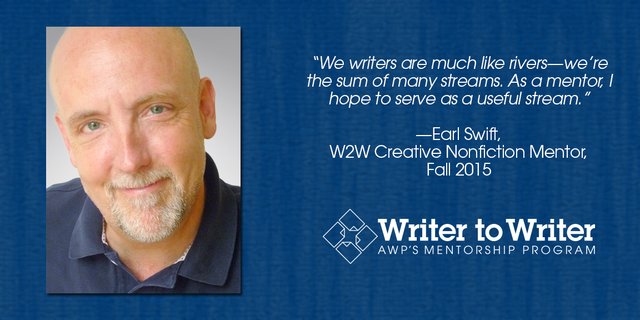 Diane Zinna ‏@DianeZinna  A quote from past mentor dawn lonsinger #AWPmentorship 
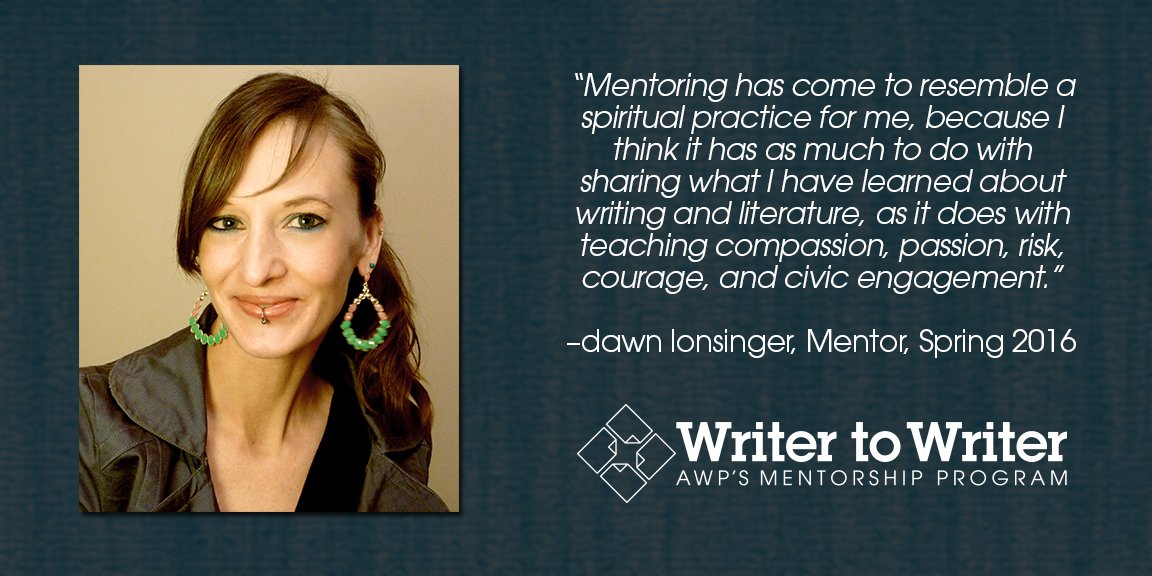 Diane Zinna ‏@DianeZinna  A quote from past mentee @JuliaLaxer #AWPmentorship 
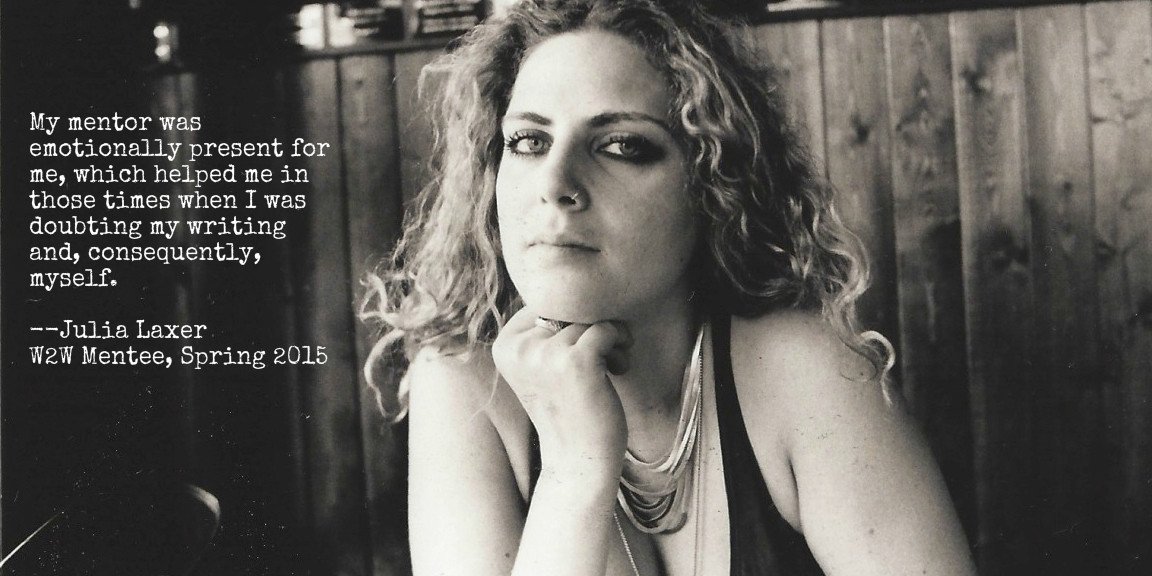 Diane Zinna ‏@DianeZinna  A quote from past mentor Kristiana Kahakauwila #awpmentorship 
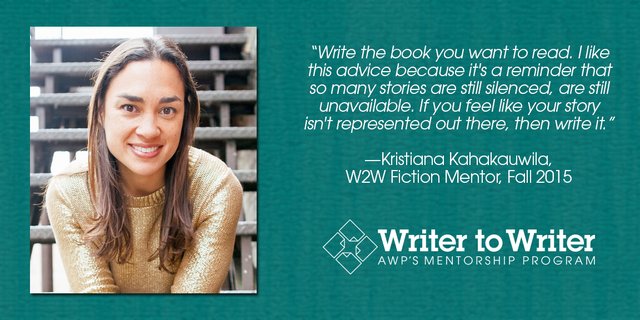 Naima Hazelton ‏@NaimaHazelton  #AWPmentorship so much to ask...what if you don't know what you don't know. I'm sure I could make a guess, but what's a good way to examine?Diane Zinna ‏@DianeZinna  A quote from mentee @WhitneyCWimbish #awpmentorship 
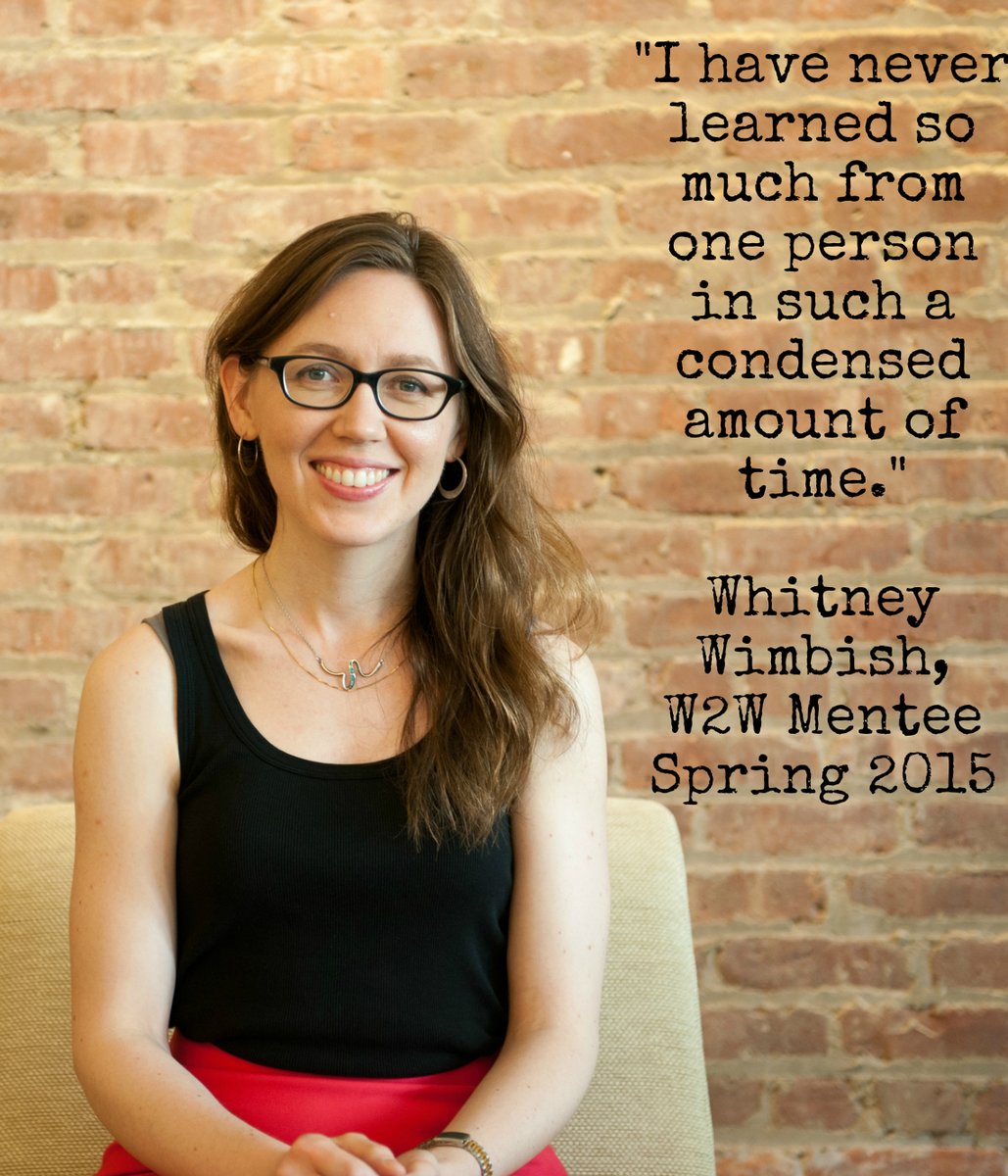 Diane Zinna ‏@DianeZinna  A quote from Michael Broder, past W2W mentor #AWPmentorship 
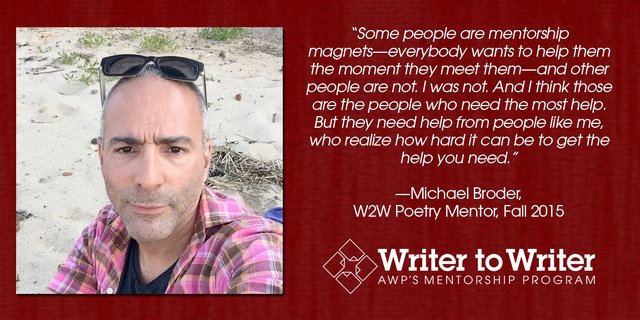 Diane Zinna ‏@DianeZinna  A quote from @Kerrin_McCadden, past W2W mentor #AWPmentorship 
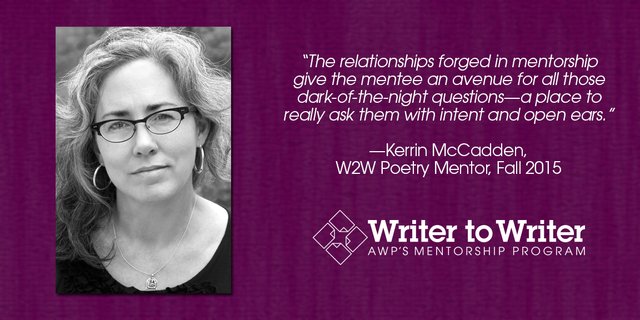 Diane Zinna ‏@DianeZinna  A quote from Leslie Schwartz, past W2W mentor. #AWPmentorship 
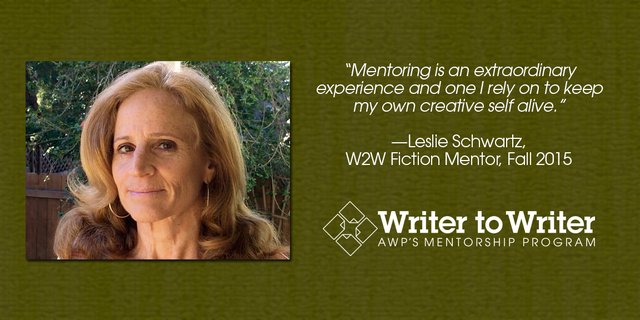 Diane Zinna ‏@DianeZinna 21m21 minutes ago A quote from past W2W mentor, @RachelHowzell Hall #AWPmentorship 
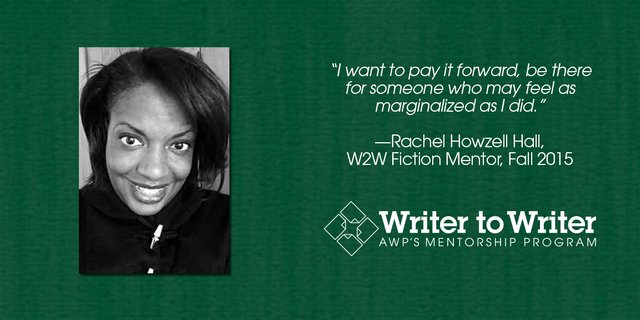 Diane Zinna ‏@DianeZinna  I see a ton of questions coming to my email box, too! Email me your questions: diane@awpwriter.org #AWPmentorshipDiane Zinna ‏@DianeZinna  For more information about the Writer to Writer Mentorship Program: https://www.awpwriter.org/community_calendar/mentorship_program_overview … #AWPmentorshipNaima Hazelton ‏@NaimaHazelton  @MoralesWrites @awpwriter And not having an MFA works well for #AWPmentorship so...hopeful.Jennifer Morales ‏@MoralesWrites  @NaimaHazelton @awpwriter My mentee didn't have an MFA, but had written a couple book drafts, stories, lectures--doing the work! Apply!Diane Zinna ‏@DianeZinna  Thank you all for taking the time to learn about Writer to Writer Mentorship Program today. It has been a joy! #AWPmentorshipNaima Hazelton ‏@NaimaHazelton  Thank you so much. And thanks to all the #AWPmentorship community for answering questions and giving feedback! AWP ‏@awpwriter  Thanks for joining us for our #AWPmentorship tweet chat!AWP ‏@awpwriter  Find all of our previous chats in our archive: https://www.awpwriter.org/community_calendar/tweet_chats … #AWPmentorshipNaima Hazelton ‏@NaimaHazelton  @awpwriter Hey, everyone applying: let's tweet when we get our applications submitted? Just for accountability! For me, lol. #AWPmentorshipEmily Walling ‏@er_walling  Great advice from the #AWPmentorship Tweet Chat. Can't wait to send in my application again next month!Eliot Treichel ‏@eliottreichel  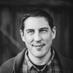 #AWPmentorship is a powerful and affirming program! Highly recommend it!Peace ‏@pdkeenen  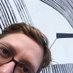 At LA #awp16 Conference Mentor @minalh & mentee @pdkeenen #awpmentorship APPLY NOW meet your mentor! 
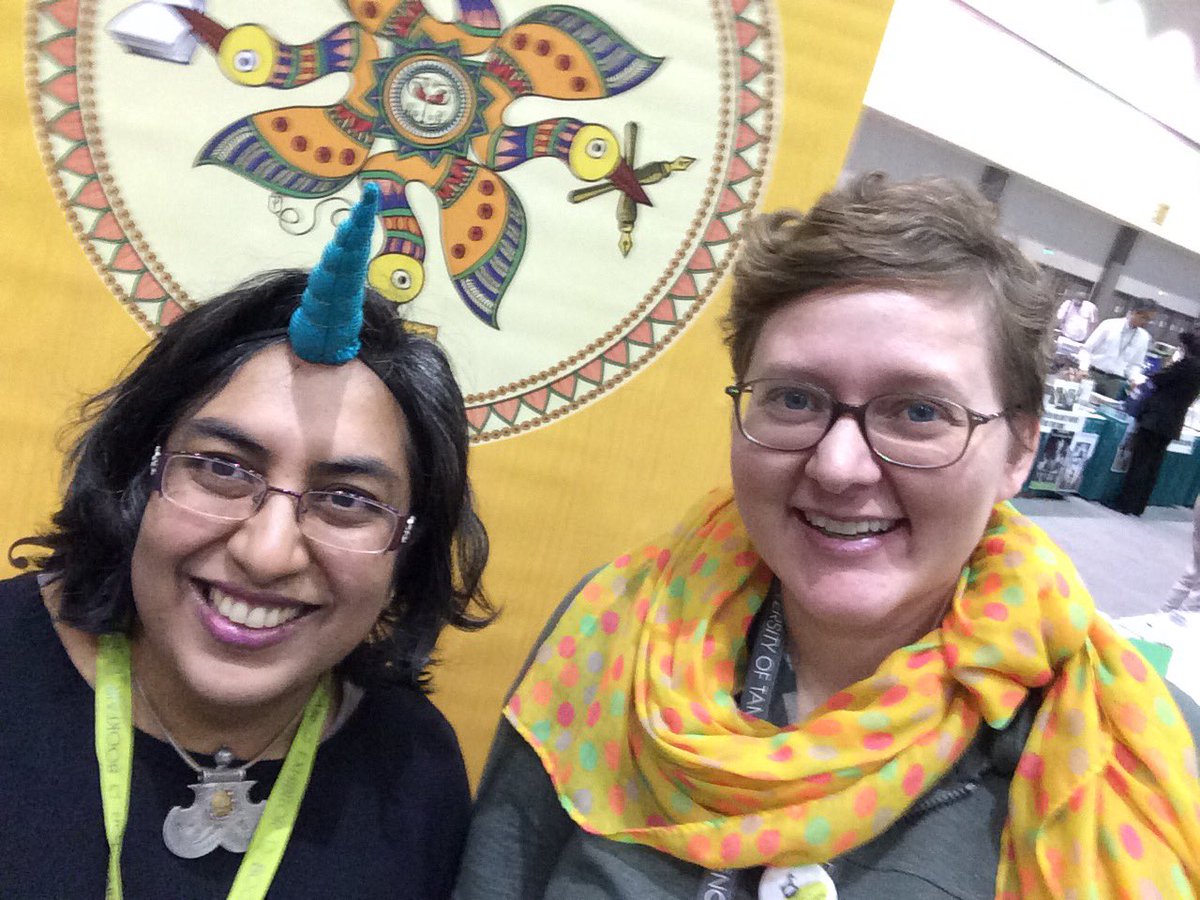 